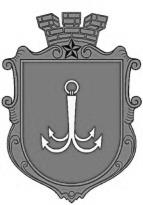                           ОДЕСЬКА МІСЬКА РАДА                                      ПОСТІЙНА КОМІСІЯЗ ПИТАНЬ ЖИТЛОВО – КОМУНАЛЬНОГО ГОСПОДАРСТВА ________________№_________________на №______________від______________ПРОТОКОЛзасідання постійної комісії25 січня 2023 року, 12:00, Малий зал (пл. Думська, 1)ПРИСУТНІ:Голова комісії – Олександр Іваницький.Секретар комісії – Олексій Асауленко Члени комісії: Олександр Авдєєв, Олександр Шеремет.Директорка Департаменту міського господарства Одеської міської ради – Наталія Мостовських.Заступник директорки Департаменту міського господарства Одеської міської ради – Олена Пятаєва.В.о. директорки Юридичного департаменту Одеської міської ради – Тетяна ЖилкінаДиректорка КП «Теплопостачання міста Одеси» – Ганна Позднякова.Директорка КП «Одесміськелектротранс» – Інеса Мандрус.Директор КП «Міські дороги» – Вадим Тодйчук.Директор КП «Міськзелентрест» – Віталій Раскидний.ПОРЯДОК ДЕННИЙ1.	Про внесення на розгляд Одеської міської ради проєкту рішення «Про внесення змін до Міської цільової програми розвитку житлового господарства м. Одеси на 2022-2026 роки, затвердженої рішенням Одеської міської ради від 08 грудня 2021 року № 804-VІІІ».2.	Про внесення на розгляд Одеської міської ради проєкту рішення «Про внесення змін до Міської цільової програми благоустрою м. Одеси                         на 2022-2026 роки, затвердженої рішенням Одеської  міської ради від 08 грудня 2021 року № 805-VIІI».3.	Про внесення на розгляд Одеської міської ради проєкту рішення «Про внесення змін до Міської цільової програми розвитку електротранспорту в                  м. Одесі на 2022 – 2026 роки, затвердженої рішенням Одеської міської ради від 09 лютого 2022 року № 864-VIІI».4.	Про внесення на розгляд Одеської міської ради проєкту рішення «Про внесення змін до Міської цільової програми енергоефективності у м. Одесі на 2022-2026 роки, затвердженої рішенням Одеської міської ради від 09 лютого       2022 року № 866-VIIІ».5.	Про внесення на розгляд Одеської міської ради проєкту рішення «Про безоплатну передачу майна з комунальної власності Одеської міської територіальної громади до комунальної власності Херсонської міської територіальної громади».6.	Про внесення на розгляд Одеської міської ради проєкту рішення «Про втрату чинності рішення Одеської міської ради від 08.12.2021 р. № 825-VIII «Про уточнення складу цілісного майнового комплексу Комунального підприємства Одесводоканал».СЛУХАЛИ: інформацію Наталії Мостовських яка запропонували комісії включити до порядку денного питання «Про внесення на розгляд Одеської міської ради проєкту рішення «Про скасування рішення Одеської міської ради від 08.12.2021 р. № 835-VIII «Про уточнення складу цілісного майнового комплексу Комунального підприємства Одесводоканал».ВИСТУПИЛИ: Олександр Іваницький, Тетяна Жилкіна.ВИСНОВКИ ТА РЕКОМЕНДАЦІЇ КОМІСІЇ:1.	Включити до порядку денного питання «Про внесення на розгляд Одеської міської ради проєкту рішення «Про втрату чинності рішення Одеської міської ради від 08.12.2021 р. № 835-VIII «Про уточнення складу цілісного майнового комплексу Комунального підприємства Одесводоканал».РЕЗУЛЬТАТ ГОЛОСУВАННЯ:«за» - 4; «проти» - 0; «утримались» - 0; «не голосували» - 0«відсутні» - 2 (Віктор Наумчак, Олександр Едельман)Рішення прийнято1.	СЛУХАЛИ: інформацію Наталії Мостовських по проєкту рішення Одеської міської ради «Про внесення змін до Міської цільової програми розвитку житлового господарства м. Одеси на 2022-2026 роки, затвердженої рішенням Одеської міської ради від 08 грудня 2021 року № 804-VІІІ»                                 (лист Департаменту міського господарства Одеської міської ради від 24.01.2023 р. № 60/2-мр додається до протоколу).ВИСТУПИЛИ: Олександр Іваницький, Олександр Авдєєв, Олександр Шеремет.ВИСНОВКИ ТА РЕКОМЕНДАЦІЇ КОМІСІЇ:1.	Рекомендувати до розгляду проєкт рішення «Про внесення змін до Міської цільової програми розвитку житлового господарства м. Одеси на                       2022-2026 роки, затвердженої рішенням Одеської міської ради від 08 грудня 2021 року № 804-VІІІ» та доручити Департаменту міського господарства Одеської міської ради погодити зазначений проєкт рішення відповідно до вимог Регламенту Одеської міської ради VIIІ скликання.РЕЗУЛЬТАТ ГОЛОСУВАННЯ:«за» - 4; «проти» - 0; «утримались» - 0; «не голосували» - 0«відсутні» - 2 (Віктор Наумчак, Олександр Едельман)Рішення прийнято2.	СЛУХАЛИ: інформацію Наталії Мостовських по проєкту рішення Одеської міської ради «Про внесення змін до Міської цільової програми благоустрою м. Одеси на 2022-2026 роки, затвердженої рішенням Одеської  міської ради від 08 грудня 2021 року № 805-VIІI» Додаткову інформацію на запитання надав Олександр Прокопець. (лист Департаменту міського господарства Одеської міської ради від 24.01.2023 р. № 58/2-мр додається до протоколу).ВИСТУПИЛИ: Олександр Іваницький, Олексій Асауленко.ВИСНОВКИ ТА РЕКОМЕНДАЦІЇ КОМІСІЇ:1.	Рекомендувати до розгляду проєкт рішення «Про внесення змін до Міської цільової програми благоустрою м. Одеси на 2022-2026 роки, затвердженої рішенням Одеської міської ради від 08 грудня 2021 року                                  № 805-VIІI» та доручити Департаменту міського господарства Одеської міської ради погодити зазначений проєкт рішення відповідно до вимог Регламенту Одеської міської ради VIIІ скликання.РЕЗУЛЬТАТ ГОЛОСУВАННЯ:«за» - 4; «проти» - 0; «утримались» - 0; «не голосували» - 0«відсутні» - 2 (Віктор Наумчак, Олександр Едельман)Рішення прийнято3.	СЛУХАЛИ: інформацію Наталії Мостовських по проєкту рішення Одеської міської ради «Про внесення змін до Міської цільової програми розвитку електротранспорту в м. Одесі на 2022 – 2026 роки, затвердженої рішенням Одеської міської ради від 09 лютого 2022 року № 864-VIІI».                           Додаткову інформацію на запитання надала Інеса Мандрус (лист Департаменту міського господарства Одеської міської ради від 24.01.2023 р. № 61/2-мр додається до протоколу).ВИСТУПИЛИ: Олександр Іваницький, Олексій Асауленко.ВИСНОВКИ ТА РЕКОМЕНДАЦІЇ КОМІСІЇ:1.	Рекомендувати до розгляду проєкт рішення «Про внесення змін до Міської цільової програми розвитку електротранспорту в м. Одесі на                                    2022 – 2026 роки, затвердженої рішенням Одеської міської ради від 09 лютого 2022 року № 864-VIІI» та доручити Департаменту міського господарства Одеської міської ради погодити зазначений проєкт рішення відповідно до вимог Регламенту Одеської міської ради VIIІ скликання.РЕЗУЛЬТАТ ГОЛОСУВАННЯ:«за» - 4; «проти» - 0; «утримались» - 0; «не голосували» - 0«відсутні» - 2 (Віктор Наумчак, Олександр Едельман)Рішення прийнято4.	СЛУХАЛИ: інформацію Наталії Мостовських по проєкту рішення Одеської міської ради «Про внесення змін до Міської цільової програми енергоефективності у м. Одесі на 2022-2026 роки, затвердженої рішенням Одеської міської ради від 09 лютого 2022 року № 866-VIIІ» (лист Департаменту міського господарства Одеської міської ради від 24.01.2023 р. № 59/2-мр додається до протоколу).ВИСТУПИЛИ: Олександр Іваницький.ВИСНОВКИ ТА РЕКОМЕНДАЦІЇ КОМІСІЇ:1.	Рекомендувати до розгляду проєкт рішення «Про внесення змін до Міської цільової програми енергоефективності у м. Одесі на 2022-2026 роки, затвердженої рішенням Одеської міської ради від 09 лютого 2022 року                              № 866-VIIІ» та доручити Департаменту міського господарства Одеської міської ради погодити зазначений проєкт рішення відповідно до вимог Регламенту Одеської міської ради VIIІ скликання.РЕЗУЛЬТАТ ГОЛОСУВАННЯ:«за» - 4; «проти» - 0; «утримались» - 0; «не голосували» - 0«відсутні» - 2 (Віктор Наумчак, Олександр Едельман)Рішення прийнято5.	СЛУХАЛИ: інформацію Наталії Мостовських по проєкту рішення Одеської міської ради «Про безоплатну передачу майна з комунальної власності Одеської міської територіальної громади до комунальної власності Херсонської міської територіальної громади» (лист Департаменту міського господарства Одеської міської ради від 23.01.2023 р. № 55/2-мр додається до протоколу).ВИСТУПИЛИ: Олександр ІваницькийВИСНОВКИ ТА РЕКОМЕНДАЦІЇ КОМІСІЇ:1.	Доручити Департаменту міського господарства надати постійній комісії додаткову інформацію щодо безоплатної передачі майна з комунальної власності Одеської міської територіальної громади до комунальної власності Херсонської міської територіальної громади. 2.	Розгляд проєкту рішення «Про безоплатну передачу майна з комунальної власності Одеської міської територіальної громади до комунальної власності Херсонської міської територіальної громади» відкласти до отримання додаткової інформації.РЕЗУЛЬТАТ ГОЛОСУВАННЯ:«за» - 4; «проти» - 0; «утримались» - 0; «не голосували» - 0«відсутні» - 2 (Віктор Наумчак, Олександр Едельман)Рішення прийнято6.	СЛУХАЛИ: інформацію Наталії Мостовських по проєкту рішення Одеської міської ради «Про втрату чинності рішення Одеської міської ради                             від 08.12.2021 р. № 825-VIII «Про уточнення складу цілісного майнового комплексу Комунального підприємства Одесводоканал» (лист Департаменту міського господарства Одеської міської ради від 25.01.2023 р. № 66/2-мр додається до протоколу).ВИСТУПИЛИ: Олександр Іваницький, Тетяна Жилкіна.ВИСНОВКИ ТА РЕКОМЕНДАЦІЇ КОМІСІЇ:1.	Рекомендувати до розгляду проєкт рішення «Про втрату чинності рішення Одеської міської ради від 08.12.2021 р. № 825-VIII «Про уточнення складу цілісного майнового комплексу Комунального підприємства Одесводоканал», та доручити Департаменту міського господарства Одеської міської ради погодити зазначений проєкт рішення відповідно до вимог Регламенту Одеської міської ради VIIІ скликання.2.	Департаменту міського господарства Одеської міської ради визначити балансоутримувача виявлених об’єктів водопровідно-каналізаційного господарства серед комунальних підприємств, розробити та надати на адресу постійної комісії «дорожню карту» щодо порядку прийняття, обслуговування та утримання виявлених об’єктів водопровідно-каналізаційного господарства. РЕЗУЛЬТАТ ГОЛОСУВАННЯ:«за» - 4; «проти» - 0; «утримались» - 0; «не голосували» - 0«відсутні» - 2 (Віктор Наумчак, Олександр Едельман)Рішення прийнятоГолова комісії						Олександр ІВАНИЦЬКИЙ Секретар постійної комісії  				Олексій АСАУЛЕНКОпл. Думська, 1, м. Одеса, 65026, Україна